PROVINCIA DI VIBO VALENTIAMicrostruttura n.5 – Servizio PatrimonioVia Cesare Pavese – tel. 0963/589111 fax 0963/589119 - 89900 Vibo ValentiaSpett. le  PROVINCIA DI VIBO VALENTIAVia Cesare PaveseVIBO VALENTIAOggetto: Domanda di partecipazione all’avviso esplorativo a presentare manifestazione di interesse per la concessione relativa al servizio di: Gestione, custodia e pulizia impianti esterni del Palazzetto dello Sport Provinciale sito in località Maiata “PALAMAIATA”.Il sottoscritto_______________________________________________________________nato a_____________________(_____),il__________,C.F.___________________________residente in ______________________________via___________________________________________n.___tel./cell.____________________E-mail_______________________________________________________ pec _________________________________________nella qualità di (rappresentante legale, procuratore)_____________________________________________ di:  Società ed associazioni sportive dilettantistiche, enti di promozione sportiva, discipline sportive associate e federazioni sportive nazionali;  Altro soggetto (specificare)____________________________________________________ con sede nel Comune di_____________________ Provincia__________________ via/piazza__________________________________con codice fiscale numero____________________ e con partita IVA numero_________________________________telefono____________________ fax___________________manifesta il proprio interesse per l’affidamento della : Gestione, custodia e pulizia del Palazzetto dello Sport Provinciale sito in località Maiata “PALAMAIATA”  In caso di Consorziola ditta che svolgerà il servizio ______________________________________________________con sede nel Comune di_____________________Provincia__________________via/piazza__________________________________con codice fiscale numero__________________________________________e con partita IVA numero _________________________________telefono___________________ Fax _______________A tal fine dichiara: ha preso visione di tutte le clausole del relativo capitolato speciale e che accetta integralmente, senza opporre obiezioni o riserve;  di non essere stata temporaneamente esclusa dalla presentazione di offerte in pubblici appalti a causa di false dichiarazioni;  è disposta in caso di aggiudicazione a stabilire una sede nella Provincia in cui si svolge l'affidamento;  è nel libero esercizio della propria attività e quindi non si trova in stato di liquidazione o di fallimento, che la medesima non ha presentato domanda di concordato e che a carico di essa non si sono verificate procedure di fallimento o di concordato nel quinquennio anteriore alla data della gara;  non è sottoposta a provvedimenti per l'applicazione di una delle misure di prevenzione di cui all'art. 3 Legge n.1423 del 27.12.1956 ovvero dei provvedimenti indicati negli art.10 11° comma, 10 ter e 10 quater della legge n. 575/65 e successive modificazioni ed integrazioni;  ha assolto agli obblighi previsti dall'articolo n.4 comma 4 del D.Lgs 626/94 relativo alla nomina del responsabile del servizio di prevenzione e protezione agli infortuni;  ha assolto agli obblighi della legge n. 675/96.  è in regola con il versamento dei contributi INPS e INAIL, relative al personale.  dichiara di costituire il raggruppamento di impresa con l'indicazione delle quote di partecipazione  Dichiara di possedere  struttura organizzativa adeguata alla buona gestione dei servizi oggetto del presente atto; Data________________     Firma______________________________________ Allega alla presente istanza copia fotostatica della carta d’identità del sottoscrittore N.B. Aggiungere tutte le autodichiarazioni chieste nell’avvisoDittaPartita IvaQuota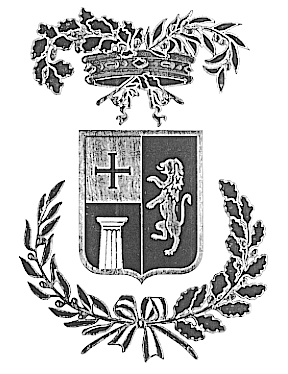 